Mental Health: Health & Safety and Brexit Updates: Resilience verses Overload (the blame game): MenopauseBook early - Meet other members, exchange ideas, find support!Date:    	Tuesday 4th December 2018  Time: 	10.30 am to 3.25pm From 3.30pm, you are welcome to join us at the Regional H&S Committee MeetingVenue: 	UNISON Centre, 130 Euston Road London NW1 2AY  
		Cost:		£15 per delegate (to be paid by branch) LUNCH PROVIDEDNational view on H&S from Robert Baughan Assistant National officer UNISONAnn-Marie Christie, Personal Injury Solicitor, Thompsons
Speaking on stress claims: PI legal update: Brexit implications   
Sam Gurney TUC LESE Regional Secretary  Speaking on Resilience v Overload and Brexit implications   Karen Shaw Time to Change - Mental Health Fiona Roberts Regional Women’s Officer - Menopause Please contact Liz Woodhouse to register:e.woodhouse@unison.co.uk  follow us on Twitter:@unisonse	Facebook: UNISON South East Website:  www.unisonsoutheast.org.ukAPPLICATION FORMCourse detailsCourse date: 4th December 2018  	Course title: Health and Safety Seminar	Course code (if known)	Closing date for the course: 2nd November	Your details	  Male 	  Female 	  OtherSurname	First name	Membership no.	Branch	Service group (e.g Health, Local Gov)	Address for correspondence	Contact no.	Mobile	Please provide your email address below so we can send joining instructions by email:Email	FacilitiesDo you have special dietary needs? 	 Yes  /  NoAre you disabled?	Yes  /  NoDo you have any access needs? 	Yes  /  NoDo you need assistance with 
child/dependent care to attend 
this course?	Yes  /  NoIf you have answered yes to any of the above please give details:	________________________________________________________________________PLACES ON COURSES CANNOT BE GUARANTEED THEREFORE YOU ARE ADVISED NOT TO MAKE TRAVEL/HOTEL ARRANGEMENTS UNTIL A PLACE HAS BEEN CONFIRMEDMonitoringTo help us work towards fair representation, please answer the following questions:Do you identify yourself as being:White	  British	  Irish	  Any other White backgroundMixed race	  White & Black Caribbean	  White & Asian	  Any other Mixed backgroundAsian or Asian British	  Indian	  Pakistani	  Any other Asian backgroundBlack & Black British	  Caribbean	  African	  Any other Black backgroundChinese orother ethnic	  Chinesegroup	  Any other ethnic background------------------------------------------------------All applications must ask their Branch Secretary/Branch Education Officer to complete this section. Any problems should be referred to Liz Woodhouse on 0118 9022240Important note: please ensure membership numbers of all applicants are shown on all application forms to assist with administration.This application is supported by the BranchSigned               	Date	Branch position	Return to: Liz Woodhouse, UNISON, 56 Queens Road, Reading   RG1 4AZEmail to: e.woodhouse@unison.co.uk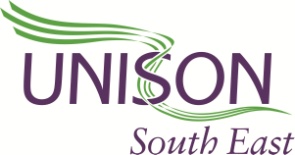 Health & Safety Seminar